
SPONSOR COMMITMENT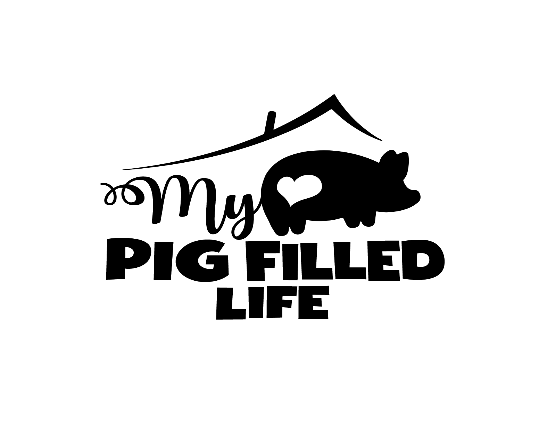 Name __________________________________________Address_________________________________________Email___________________________________________Shirt Size________________________________________I agree to sponsor _______________________for 12 months for $20 per month.   I understand that my sponsorship donation is used in a general fund to cover My Pig Filled Life rescue expenses including but not limited to feed, vet care, housing and bedding.___________________________________      ___________________Signature                                                                  Date